ROCKY POINT FIRE & 25600 Rocky 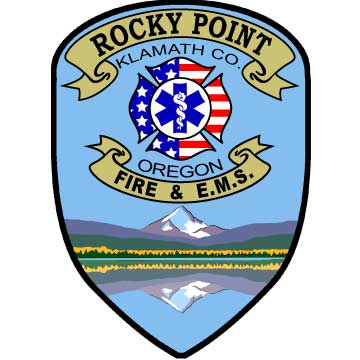 Fire Chief                                                                                                    Board MembersDiann Walker-Pope							        Bruce HarpPh: 541-356-2100                                                                                      Pat O ShayFax: 541-356-2340                                                                                    David Carpenter			                                                                               	       Richard StevensChief@rpfire .com                                                                                    Theresa Peterson                                                            Rocky Point Fire and EMS Board Meeting Minutes					March 14th, 2022The meeting was called to order at 10:00 am in the Aspen room of the fire station.In attendance were four board members, Chief Diann Walker Pope and many community members.  Richard Stevens was absent. Bruce Harp led the flag salute. Theresa Peterson did the roll call.Recognition of Guests: Stacey ToddMinutes of Previous Meeting:Bruce Harp makes motion to approve minutes from previous meeting. Pat O’shay makes motion to second. Treasurer’s Report: Brief report. Pat makes a motion to approve. Because of bookkeeper’s illness need to reschedule Chief Pope’s evaluation. We will need community members to volunteer for budget. Pat would like community to consider donation to Fire Dept. for “in memory of”. Also, amazon has a program “smile” for nonprofits.990 and CT-12 and in Lieu of audit went in. Chief reported all reports in. Temporarily lost 501c3 status but has now been reclaimed.Board of Director’s Report: Advertised study session for “grant session”. The training for SDOA is @ 12:00 March 23rd. How to have a more effective board meeting. Lunch is served and a 90-minute class.We also discussed if someone from the board should take over press releases. Tabled for future discussion.Old Business: Complaint Process was discussed. Several board members not keen on Richard Stevens suggested policy. Decided to table until after our March 23rd training session.Resolution # 2022-0314  Motion to pass  resolution number 2022-0314. Pat O’shay makes motion and Bruce Harp seconds. Passes unanimously. Will have report.New Business: Linda Reed was approved for Chief Pope new PIO.Fundraising idea- Volunteers approached Chief Pope about fund raising dinners. Chili, Spaghetti, hamburger. They are willing to take that on.Bruce makes motion for volunteers to raise money. Pat O’shay seconds. Passes unanimously.Chief’s Report:Chief Pope states Aspen Room is not closed. IF you present an insurance certificate you may rent room.  Bay’s closed to public.Rent is 25.00 per meeting and is in the Aspen room policy.Senate bill 1582 was discussed. Will increase our revenue.There will be a crackdown on illegal fireworks this year.There was a fire on N street that Dusin Wybel put out on his own. State fire marshal congratulated.Two new volunteers’: David Carpenter, Leo Christianson. Two new EMT’s coming soon. Out of EMT class.June 4th-Annual fire preparedness workshop. 10-3:00. Oregon State police, ODF, Mike Cook OSU, ODF, Department will be giving out 50 child ID kits.VFA grant-10,000 grant. More  radios and wildland tools.2172- Ready and stocked. We can do medical transports and standbys. Will increase revenue. May 21st’22nd first event scheduled for revenue.April 20th Chief Pope will start vacation.BBQ ad hoc COMMITTEE REPORT:Judy Tegarden will step-up and lead for 2022 Summer BBQ. The community needs to move on she states. Bruce Harp make proposal for Judy Tegarden to head committee. David Carpenter seconds. Passes unanimously.Volunteers’ Association Report:  Good and Welfare:Comments and Concerns on Fire Department Subject- 3-minute limit per person.Judy Tegarden: If you would like to help great! IF you have a bad attitude, stay home!Debbie Dill: Looking into insurance.One resident was extremely concerned over information on public meetings.  Also concerned over the treasures report.Stacey Todd: Can help with recruitment funds. Capable of teaching. Ready, set, go.Bruce Harp motions for adjournment, David Carpenter seconds. Unanimousily. The next regularly scheduled meeting is set for April 11, 2022 @ 10:00 a.m.Submitted by Theresa Peterson, Board Secretary